The USA Ultimate Consortium Program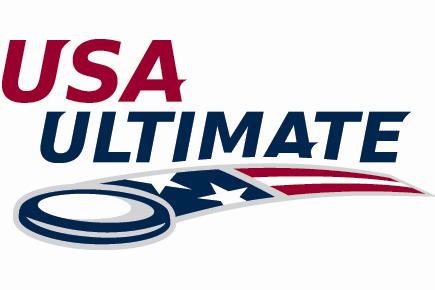 Team ApplicationApplication receipt deadline to USA Ultimate is December 31st for the following year’s College Season.Your Team:  _______________________________________________USAU Gender Division:	Open          Women’s          Both(Check one)Schools Involved:	___________________________________________(List all)    	___________________________________________	___________________________________________Primary ContactName:  ____________________________________________Phone Number:  _____________________________________Email Address:  _____________________________________USA Ultimate offers a program that allows two or more schools meeting certain requirements to compete as a consortium (single-team from multiple schools) in the USA Ultimate College Series.  Please note that this program is the ONLY way students can play with a team from a school that they do not attend.All schools in the proposed consortium must:have a prior academic consortium with each otherhave a history of athletic collaboration (between athletics other than Ultimate)share the same athletic facilities (between athletics other than Ultimate)Schools in the proposed consortium must, at minimum, meet all the above requirements in order to apply.  Merely meeting the requirements does not guarantee that the consortium will be approved.  In order to ensure fairness of competition in the college division and minimize the potential for abuse of the rules, consortium applicants will be evaluated against an extremely high standard in terms of meeting the above requirements and on a case-by-case basis.

Your full proposal must include:this completed applicationa letter describing how all the schools in the proposal meet all of the requirementssupporting documentation showing that all schools in the proposal meet all of the requirements (see recommendations on the following page)
NOTE: USA Ultimate may reject a consortium proposal for insufficient information and/or documentation.Consortia are approved for two years, and upon expiration, the schools may re-apply for approval.  The application for reapproval must be received by the start of the regular season (December 31st). Status may be revoked at any time if any of the schools in the consortium no longer meet the required criteria, or the USA Ultimate deems such action beneficial to the growth of Ultimate.Without regard to the aforementioned rules, the status of any school (whether a member of a consortium or not) during their Conference Championship tournament in the USA Ultimate College Series will remain the same throughout that year's College Series.Full rules regarding the USA Ultimate Consortium Program can be found at http://www.usaultimate.org/competition/college_division/eligibility/default.aspxI acknowledge that I have created, read, and understand the details presented in this Consortium Program Team Application.Name (Signature)					Today’s DatePlease email electronic copies of your application and supporting documentation to coll_elig_comm@usaultimate.org by the December 31st deadline. If hard copies of your application or supporting documentation are requested, please mail to:USA Ultimate College Division
Attn: Single-team Consortium
c/o Ultimate Players Association
5825 Delmonico Drive 
Suite 350
Colorado Springs, CO 80919Please note that a thorough application to the USAU Consortium Program will include (at a minimum) the following elements below.  This outline is intended for general guidance, as your application can include any documentation you feel is necessary to verify that the consortium criteria are met.School Information:Please provide the school name and URL for all the schools that are applying for consortium.Admissions Standards - what are the admissions standards at the two schools?  Links to school or external websites with the information are sufficient.Academic Consortium:  What you need to establish here is the existence of an officially recognized academic consortium between the schools.  In most cases existing collaboration will be detailed in the online version of the school’s handbook, and may involve a degree program offered which requires coursework from both institutions.What academic consortium exists between the schools?  Please detail the collaboration as well as provide evidence (in most cases a URL of the program) of this relationship.Athletic Collaboration: What you need to establish here is a precedent of collaboration of athletic programs (other than Ultimate) between the schools in which players from one of the schools is allowed to participate with the other school in athletic competition. A history of the two Ultimate clubs playing together at a tournament is not sufficient.  Your school’s club sports or athletic department may be able to let you know if there is a history of collaboration.What athletic collaboration exists between the schools?  Please detail the collaboration as well as provide evidence of this relationship (in most cases a letter from a school official detailing this collaboration).Shared Athletic Facilities: What you need to establish here is that the schools involved have a history of relationship in which there is sharing of some of the same athletic facilities (between athletics other than Ultimate).  A history of the two Ultimate clubs using the same practice field is not sufficient.  Your school’s club sports or athletic department may be able to let you know if there is a history of collaboration.What athletic facilities are shared between the two schools and for what official purpose?  Please detail this sharing as well as provide evidence of this relationship (in most cases a letter from a school official detailing this collaboration).Team History / Other Considerations:Please outline the history of the Ultimate programs at each school.  If this is a renewal application, please give us an update of the programs since your last application.Viability of Independent Teams – what is the plan/timeline for the schools to be able to have independent teams?